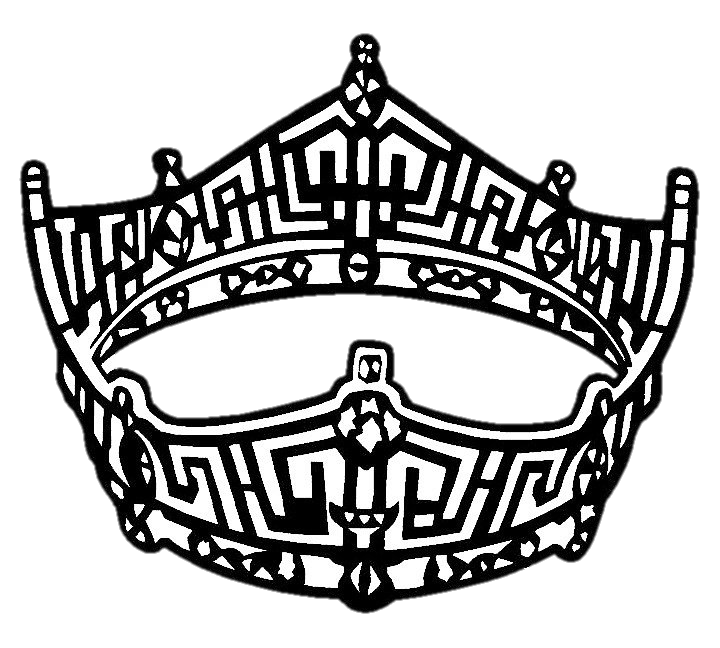 The Miss South Florida Scholarship Pageant, Inc. is a non-profit organization that helps young women obtain scholarships, life skills and opportunities while providing its annual performance competition for the community. The Miss South Florida Annual Pageant will be held Sunday, March 24, 2019 at the Seminole Theater in Homestead at 5pm. The Miss South Florida Pageant raises funds for scholarships in numerous ways.  The program book is one of our main fundraisers.  Please help support our organization by placing an advertisement in our annual program book.Deadline for all submissions is March 4, 2019Rates and dimensions:Business Card Ad (3.5x2) $25.00 (black & white)/$50.00 (color)Quarter Page Ad (4x5) $50.00 (black & white)/$75.00 (colorHalf Page Ad (4x10) $100.00 (black & white)/$150.00 (color)Full Page Ad (8x10) $150.00 (black & white)/$200.00 (color)Amount Paid $______________ check/cash/money order.  Please submit only one ad and payment per form.  Please make payment payable to: The Miss South Florida Scholarship Pageant, Inc.Order InformationAd Sponsored by: ___________________________________________________________________________________Contestant supporting (if applicable):_____________________________________________________Type or Print EXACTLY how the ad should read or attach Ad information layout _________________________________________________________________________________________________________________________________________________________________________________________________________________________________________________________________________Finished artwork, reproduction proofs or copy to be typeset is acceptable.  However, please include at least a rough sketch of the desired page layout.  Printing by the offset process.  Please remit payment and ad form to:                                            Myrna Cotto4112 NE 24 StreetHomestead, FL 33033Telephone: 305-609-6685Myrna.cotto@snhu.edu 